02.10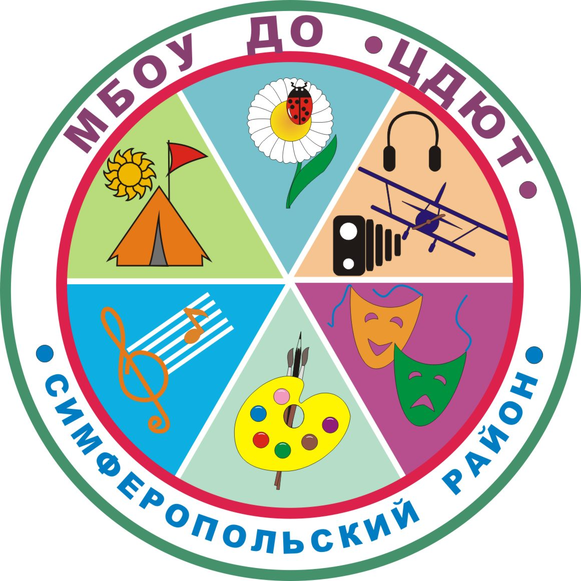 МУНИЦИПАЛЬНОЕ БЮДЖЕТНОЕ ОБРАЗОВАТЕЛЬНОЕ УЧРЕЖДЕНИЕДОПОЛНИТЕЛЬНОГО ОБРАЗОВАНИЯ«ЦЕНТР ДЕТСКОГО И ЮНОШЕСКОГО ТВОРЧЕСТВА»№ п/пДатаМероприятияМесто проведенияс 03.12-09-12. 2018«Урок цифры» (по информатике)МБОУ03.12.2018Тематическая встреча с представителями прокуратуры по разъяснению законодательстваМБОУ «Гвардейская школа-гимназия  № 2»03.12.18Индивидуальные консультации для учителей иностранного языкаМБОУ ДО «ЦДЮТ» до 15.0004.12.2018Единый день информатики МБОУ04.12.2018Тематическая встреча с представителями прокуратуры по разъяснению законодательстваМБОУ «Мирновская школа № 2»04.12.2018Заседание творческой группы педагогов-психологов МБОУ «Кубанская школа»04.12.2018Муниципальный этап ВсОШ по крымскотатарскому языку и литературеТВ по крымскотатарскому языку и литературеМБОУ «Мирновская школа №2»05.12.2018Итоговое сочинениеМБОУ05.12.2018Адресная методическая помощь (организация обучения детей с ОВЗ)МБОУ «Денисовская школа»06.12.2018ТВ. Организация работы ГПД.МБОУ «Маленская школа»07.12.2018Муниципальный этап ВсОШ по ОБЖМБОУ «Гвардейская школа-гимназия №2» (начало в 09:00)08.12.2018Районные соревнования по баскетболу среду юношей  9-11 классов «Локобаскет-школьная лига»По зонам09.12.2018Муниципальный этап ВсОШ по химииМБОУ «Мирновская школа № 2»10.12.2018МК учителей информатикиМБОУ «Партизанская школа»10.12.2018ТВ (психологическая служба)МБОУ «Перевальненская школа»10.12.2018ТВ по аттестации и курсам МБОУ «Партизанская школа»До 10.12.2018г. Предоставить заявки на конкурс «Учитель года»МБОУ ДО «ЦДЮТ» Козьякова И.В.10.12.18РМО учителей математикиМБОУ «Кольчугинская школа №2»11.12.2018РМО учителей-логопедовМБДОУ  «Детский сад «Сказка» с. Пожарское»12.12.2018Районные соревнования по баскетболу среду юношей  9-11 классов «Локобаскет-школьная лига» (ФИНАЛ)МБОУ «Мирновская школа №2» (начало в 14:00)12.12.2018РМО учителей русского языкаМБОУ «Гвардейская школа-гимназия  №2»12.12.2018ТВ. Организация работы ГПД.МБОУ «Мирновская школа№1»12.12.2018ТВ по предметам ХЭЦМБОУ «Донская школа»12.12.18Мониторинг по иностранному языку в 8 классахОУ района13.12.2018ТВ по русскому языку и литературеМБОУ «Гвардейская школа-гимназия  №3»13.12.2018Семинар-практикум для классных руководителей МБОУ «Трудовская школа»13.12.2018ТВ (организация логопедического сопровождения обучающихся с ТНР)МБОУ «Молодежненская школа №2»13.12.2018Групповая консультация для педагогов-психологов, работающих 1-2 годМБОУ ДО «ЦДЮТ» (каб. 6)13.12.2018ТВ по крымскотатарскому языку и литературеМБОУ «Перевальненская школа»14.12.2018Заседание ТПМПКМБОУ ДО «ЦДЮТ»14.12.2018ТВ по аттестации и курсамМБОУ «Журавлевская школа»15.12.2018Районные соревнования по баскетболу среду девушек  9-11 классов «Локобаскет-школьная лига»По зонамдо 17.12.2018Информация о проведении «Урок цифры» (в произвольной форме)МБОУ ДО «ЦДЮТ»17.12.2018Заседание ТГ учителей информатикиМБОУ ДО «ЦДЮТ» к 14:0017.12.18.МК для учителей иностранного языкаМБОУ «Кольчугинская школа № 2. Начало в 10.0017.12.18Семинар-практикум по математике (подготовка к ЕГЭ и ОГЭ)МБОУ «Гвардейская школа-гимназия №2»18.12.2018СП по предметам ХЭЦ (музыка, ИЗО, МХК)МБОУ «Кленовская школа»19.12.2018Районные соревнования по баскетболу среду девушек  9-11 классов «Локобаскет-школьная лига» (ФИНАЛ)МБОУ «Мирновская школа №2» (начало в 14:00)19.12.2018ТГ учителей русского языкаМБОУ «Гимназия №1» г. Симферополь19.12.2018Адресная методическая помощь (организация инклюзивного обучения детей с ОВЗ)МБОУ «Трудовская школа»19.12.2018ТВ по аттестации и курсамМБОУ «Кубанская школа»до 20.12.2018Информация для базы данных талантливых и одаренных детейМБОУ ДО «ЦДЮТ»20.12.2018 Семинар-практикум (начальная школа).МБОУ «Краснозорькинская начальная школа»20.12.2018ТВ по крымскотатарскому языку и литературеМБОУ «Гвардейская школа №1»До 20.12.2018Сдать рисунки на конкурс «Базовые национальные ценности»МБОУ ДО «ЦДЮТ» Российцевой Н.М.21.12.2018Заседание ТПМПКМБОУ ДО «ЦДЮТ»21.12.2018СП для участников конкурса «Учитель года-2019», тестированиеМБОУ ДО «ЦДЮТ» Козьякова И.В.21.12.2018Мастер-класс для учителей истории и обществознанияМБОУ «Мазанская школа»17.12.18-21.12.18Мониторинг по математике 11 классМБОУ24.12.18ТВ по математикеМБОУ «Чайкинская школа»26.12.2018 Совещание ЗДУВРМБОУ «Мирновская школа № 2»28.12.2018Заседание ТПМПКМБОУ ДО «ЦДЮТ»